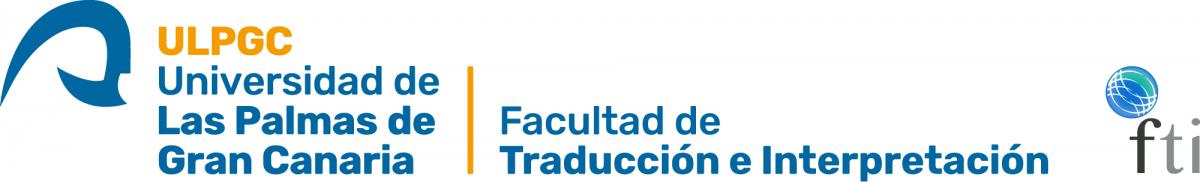 FORMULARIO PARA EL ARCHIVO DIGITAL Y LA DIFUSIÓN EN ABIERTO DE LOS TFM DE LA FACULTAD DE TRADUCCIÓN E INTERPRETACIÓN DE LA ULPGC A TRAVÉS DE LA BIBLIOTECA UNIVERSITARIA* (ACCEDA, REPOSITORIO INSTITUCIONAL)* Para que la publicación se haga efectiva, el trabajo habrá de obtener una calificación mínima de 9 (sobresaliente).Titulación: Máster Universitario en Español y su Cultura: Desarrollos Profesionales y Empresariales                         Máster Universitario en Traducción Profesional y Mediación InterculturalAutor:                                                                                                      DNI/Pasaporte:                                                E-mail institucional:                                                                              E-mail personal:Teléfono:Tutor/es del TFM:Título:Fecha de defensa (aprox.):        No acepto la difusión de mi TFM en Acceda.         Acepto la difusión de mi TFM en Acceda (licencia Creative Commons by-nc-nd, https://bit.ly/2ljtysO).Las Palmas de Gran Canaria, a ____ de ________________de______Autor:                                                                  Tutor:                                                       Cotutor (si procede):
 Fdo.                                                                       Fdo.                                                                Fdo.